Women’s Summer Study 2019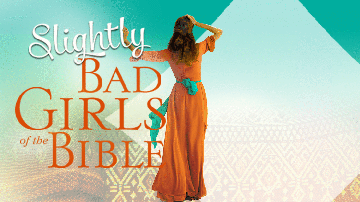 Slightly Bad Girls of the Bible: Flawed Women Loved by a Flawless GodWeek 4: “A Willful Bride” Warm-Up Question:  Introduce yourself and one thing that you are really hard on yourself about.Suggested “Table Talk” QuestionsWhat’s one thing that really jumps out to you from the reading and/or the teaching?Rebekah went the extra mile to show generous hospitality to Abraham’s servant, who recognized it as a sign from God that she would make a good wife for Abraham’s son.  What motivates you to be generous and hospitable to others?Have you ever launched on faith down an uncertain path much as Rebekah did? What convinced you that such the journey was God’s idea and not your own?  In what areas do you now sense God might be prompting you to let Him stretch your faith?  One scholar described Isaac as having “a sedate, contemplative, and yielding disposition,” the sort of man who “followed, but did not lead.” Rebekah seemed to have none of those qualities.  What are the pluses and minuses of marrying someone who is your opposite?If you have an Isaac in your life who struggles because he is NOT a hard-driving, Type A kind of guy, how could you encourage him emotionally and spiritually?“Isaac prayed to the Lord on behalf of his wife because she was barren. The Lord answered his prayer, and his wife Rebekah became pregnant.” (Genesis 25:21) We often take time to tell God our needs, but we may neglect taking time to notice how God answers our prayers. In the past week or so what needs, expressed in prayer, did God meet for you? Share with your group an unanswered need that you want prayers for. Rebekah gave birth to twins, and it seems she loved Jacob and not Esau.  If you have children, do you ever struggle with favoring one over the other(s)?  What are some healthy ways to balance parental affection?What’s the Holy Spirit stirring up in you as you reflect on Rebekah, a young wife who said “I will” with gusto?Today’s Thoughts and Prayers ….